Ҡ а р а р                                                                                                                           р е ш е н и еО внесении изменений в Положение об администрации сельского поселения Юмашевский сельсовет муниципального района Чекмагушевский район Республики БашкортостанВ целях реализации положений части 5 статьи 99 Федерального закона от 05.04.2013 г. № 44-ФЗ «О контрактной системе в сфере закупок товаров, работ, услуг для обеспечения государственных и муниципальных нужд»Внести изменения в Положение об администрации сельского поселения Юмашевский сельсовет муниципального района Чекмагушевский район Республики Башкортостан согласно приложению.Контроль над исполнением настоящего распоряжения возложить на главу администрации сельского поселения Юмашевский сельсовет муниципального района Чекмагушевский район Республики Башкортостан   Е.С.Семенову.Глава сельского поселения                        Е.С.Семеновас.Юмашево«21»  декабря 2016 года№54                             БАШҠОРТОСТАН  РЕСПУБЛИКАҺЫСАҠМАҒОШ  РАЙОНЫ муниципаль районЫНЫҢ  ЙОМАШ АУЫЛ СОВЕТЫ АУЫЛ    БИЛӘмӘҺЕ СОВЕТЫ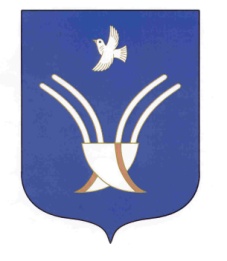 Совет сельского поселенияЮМАШЕВСКИЙ СЕЛЬСОВЕТмуниципального района Чекмагушевский район Республики Башкортостан